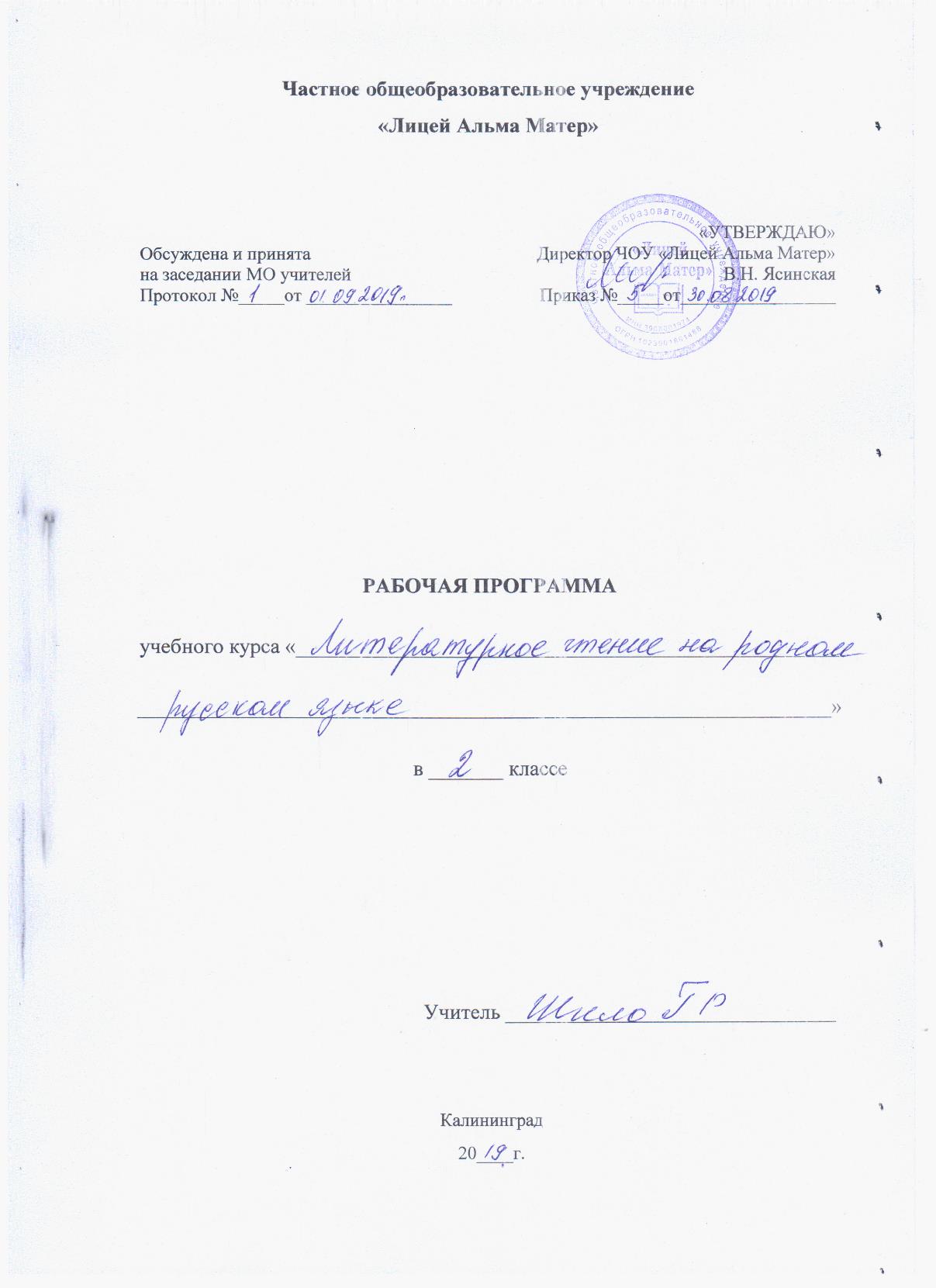 РАБОЧАЯ ПРОГРАММА 1.АННОТАЦИЯРабочая программа по литературному чтению на родном (русском) языке для 2 класса составлена в соответствии с требованиями ФГОС НОО и Концепцией духовно-нравственного развития и воспитания личности гражданина России. Цель программы – углубленно знакомить учащихся с детской литературой и книгой, обеспечивать литературное развитие младших школьников, раскрыть перед детьми мир нравственно-эстетических ценностей и духовной культуры, накопленных предыдущими поколениями, выработать художественный вкус, формировать культуру чувств, общения.Задачи программы: • развивать у детей способность полноценно воспринимать художественное произведение, сопереживать героям, эмоционально откликаться на прочитанное;• учить детей чувствовать и понимать образный язык художественного произведения, выразительные средства, создающие художественный образ, развивать образное мышление учащихся;• формировать умение воссоздавать художественные образы литературного произведения, развивать воображение учащихся, ассоциативное мышление, развивать поэтический слух детей, накапливать эстетический опыт слушания произведений изящной словесности, воспитывать художественный слух;• формировать потребность в постоянном чтении книг, развивать интерес к литературному чтению, творчеству писателей, создателей произведений словесного искусства;• обогащать чувственный опыт ребенка, его реальные представления об окружающем мире и природе;• формировать эстетическое отношение ребенка к жизни, приобщая его к классике художественной литературы;• обеспечивать достаточно глубокое понимание содержания произведений различного уровня сложности;• расширять кругозор детей через чтение книг различных жанров, разнообразных по содержанию и тематике, обогащать нравственно-эстетический и познавательный опыт ребенка;• обеспечивать развитие речи учащихся и активно формировать навыки чтения и речевые умения;• работать с различными типами текстов2. Планируемые результаты освоения учебного курса «Литературное чтение на родном (русском) языке».Личностные результаты:  1) Основы российской гражданской идентичности; чувство гордости за свою Родину, российский народ и историю России; осознание своей этнической и национальной принадлежности, ценности многонационального российского общества; гуманистические и демократические ценностные ориентации.2) Целостный, социально ориентированный взгляд на мир в его органичном единстве и разнообразии природы, народов, культур и религий.3) формирование уважительного отношения к иному мнению, истории и культуре других народов.4) начальные навыки адаптации в динамично изменяющемся и развивающемся мире.5) принятие и освоение социальной роли обучающегося, развитие мотивов учебной деятельности и формирование личностного смысла учения.6) развитие самостоятельности и личной ответственности за свои поступки, в том числе в информационной деятельности, на основе представлений о нравственных нормах, социальной справедливости и свободе.7) эстетические потребности, ценности и чувства.8) этические чувства, доброжелательность и эмоционально-нравственная отзывчивость, понимание и сопереживание чувствам других людей.9) навыки сотрудничества со взрослыми и сверстниками в различных социальных ситуациях, умение не создавать конфликтов и находить выходы из спорных ситуаций.10) установка на безопасный, здоровый образ жизни, мотивация к творческому труду, к работе на результат, бережное отношению к материальным и духовным ценностям.Метапредметные результаты: изучения курса «Литературное чтение на родном (русском) языке.Регулятивные:– определять и формулировать цель деятельности на уроке с помощью учителя;– проговаривать последовательность действий на уроке;– учиться высказывать своё предположение (версию) на основе работы с материалом учебника;– учиться работать по предложенному учителем плануСредством формирования регулятивных УУД служат технология продуктивного чтения и проблемно-диалогическая технология.Познавательные:– ориентироваться в учебнике (на развороте, в оглавлении, в условных обозначениях);– находить ответы на вопросы в тексте, иллюстрациях;– делать выводы в результате совместной работы класса и учителя;– преобразовывать информацию из одной формы в другую: подробно пересказывать небольшие тексты.Средством формирования познавательных УУД служат тексты учебников и их методический аппарат, обеспечивающие формирование функциональной грамотности (первичных навыков работы с информацией).Коммуникативные:– оформлять свои мысли в устной и письменной форме (на уровне предложения или небольшого текста);– слушать и понимать речь других;– выразительно читать и пересказывать текст;– договариваться с одноклассниками совместно с учителем о правилах поведения и общения и следовать им;– учиться работать в паре, группе; выполнять различные роли (лидера, исполнителя).Средством формирования коммуникативных УУД служит технология продуктивного чтения и организация работы в парах и малых группах.Предметные результаты: 1) формирование первоначальных представлений о единстве и многообразии языкового и культурного пространства России, о языке как основе национального самосознания.2) понимание обучающимися того, что язык представляет собой явление национальной культуры и основное средство человеческого общения, осознание значения русского языка как государственного языка Российской Федерации, языка межнационального общения;3) сформированность позитивного отношения к правильной устной и письменной речи как показателям общей культуры и гражданской позиции человека;4) овладение первоначальными представлениями о нормах русского и родного литературного языка (орфоэпических, лексических, грамматических) и правилах речевого этикета; умение ориентироваться в целях, задачах, средствах и условиях общения, выбирать адекватные языковые средства для успешного решения коммуникативных задач;5) овладение учебными действиями с языковыми единицами и умением использовать знания для решения познавательных, практических и коммуникативных задач.Обучающиеся должны научиться: -  воспринимать на слух художественный текст (рассказ, стихотворение) в исполнении учителя, учащихся;-  осмысленно, правильно читать целыми словами;-  подробно пересказывать текст;- составлять устный рассказ по картинке;- заучивать наизусть небольшие стихотворения;- соотносить автора, название и героев прочитанных произведений;-  различать рассказ и стихотворение– отличать текст от набора предложений, записанных как текст;– осмысленно, правильно читать целыми словами;– отвечать на вопросы учителя по содержанию прочитанного.3. Содержание учебного курса «Литературное чтение на родном (русском) языке»Совершенствование навыка чтения. Развитие речи, внимания. Нахождение главной мысли в произведении, а также слов, несущих основное содержание и смысл произведения. Воспитание стремления заботиться о животных. Составление плана. Воспитание доброго отношения к сверстникам.Развитие интереса к чтению; формирование навыков связной речи. Составление рассказа по картинке, формирование навыков выразительного чтения. Знакомство с поучительными рассказами. Развитие логического мышления, творческих способностей. Развитие навыков выразительного, беглого чтения. Обогащение словарного запаса. Развитие умения анализировать поступки героев. Расширение читательского кругозора. Определение басни как жанра литературы. Нахождение морали в произведении. Развитие навыков выборочного чтения. Формирование мотивов достижения и социального признания.4. Тематическое планирование по литературному чтению на родном (русском) языке 2 класс - 18 чТема занятияКол-во часовПредлагаемая к использованию литератураСказки о животныхХорош тот, у кого умная голова и доброе сердце1В. Сутеев «Палочка – выручалочка», «Мешок яблок», «Яблоко»Рассказы о животных.Остановись! Присядь! Нагнись! И под ноги взгляни! Живой живому удивись: они ж тебе сродни»2М.Пришвин «Лисичкин хлеб», «Гаечки», «Этажи леса»К.Ушинский Рассказы и сказки, «Орел»Я ещё не волшебник, я только учусь.1Е.Благинина «Чудесные часы», «Стихи о ёлке»Произведения о ребятах – сверстниках.1Киселев «Мальчик Огонек», С.Михалков «Про мимозу»Н. Г. Гарин- Михайловский «Тёма и Жучка»Все за одного, а один за всех, тогда и в деле будет успех2Н.Носов «Огурцы»,А. Гайдар «Чук и Гек»Рассказы и стихи о подвигах1М.Зощенко «Самое главное»Емельянов «Храбрая девочка»О героизме и трусостиСлава греет – позор жжет1С.Маршак «Рассказ о неизвестном герое», «Пожар»Артюхова «Трусиха», С.Михалков «Прививка»,К.Ушинский «Трусливый Ваня»Жизнь дана на добрые дела.1Б.Житков «Помощь идет»Е.Пермяк «Пичугин мост»Родину – мать учись защищать.1А.Гайдар «Поход», «Сказка о военной тайне»С.Могилевская «Рассказ о смелом барабанщике»Стихи о Родине Здравствуй, страна героев, страна мечтателей, страна учёных!1Могилевская «Сказка о громком барабане», Стихи о Родине,Нет лучше дружка, чем родимая матушка1Е.Благинина «Вот какая мама», «Бабушка - забота»,Емельянов «Рассказы о маме»Панькин «Легенда о матерях»Трутнева «Проталинки»Весна, весна на улице, весенние деньки!1Б. Заходер «Товарищам детям», Э Шим «Чем встречают весну?»Э. Шим «Чем пахнет весна».Знай и люби родную природу!1Е.Чарушин «Большие и маленькие», «Про Томку»Снегирев «Про пингвинов»Г.Скребицкий «Колючая семейка»Басни дедушки Крылова1Басни И. А. Крылова «Квартет», «Волк и журавль» и т. д.Обобщающее занятие2Проект «Сказки народов моего города»Итого: 18